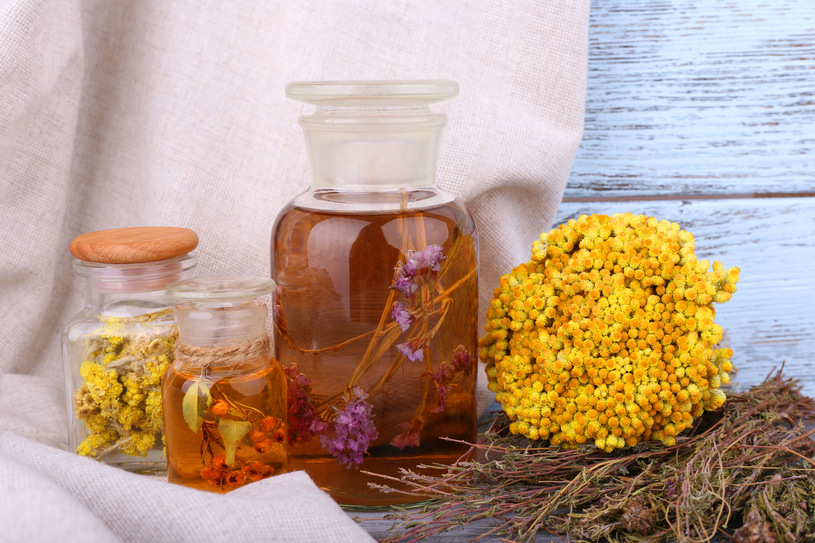 Regulamin KONKURSU NALEWEK I DESTYLATÓWAbramów 21 sierpnia 2016 r.Warunki ogólne§ 1Konkurs organizowany jest przez Gminę Abramów. Konkurs zostanie przeprowadzony w dniu 21 sierpnia 2016 r.  w godzinach od 1400 do 1630 podczas II Lubelskiego Święta Ziół „Na zielarskim szlaku”. Tego samego dnia, około godziny 1700  nastąpi rozstrzygnięcie konkursu.§ 2Celem konkursu jest:dokonanie przeglądu produktów regionalnych – nalewek i destylatów, oraz wyłonienie najlepszej z nich,kultywowanie tradycji przyrządzania nalewek,aktywizacja i integracja społeczności lokalnych,popularyzowanie wiedzy na temat możliwości produkcji nalewek i destylatów,identyfikacja lokalnego dziedzictwa kulinarnego, które może służyć do budowy produktu turystycznego i marki lokalnej,odkrycie produktów specyficznych, charakterystycznych dla danego obszaru geograficznego, które mogą stać się jego wizytówką.§ 3Przedmiotem Konkursu jest:tradycyjna nalewka:tradycyjny destylat.Każdy przystępujący do konkursu powinien zawrzeć w karcie zgłoszenia:imię i nazwisko wraz z adresem i danymi kontaktowymi,nazwę nalewki/destylatu,krótki opis.II Zasady uczestnictwa w konkursie§ 1Konkurs ma charakter otwarty. Obejmuje Koła Gospodyń Wiejskich, Stowarzyszenia oraz osoby prywatne. W konkursie mogą wziąć udział wszyscy ci, którzy przedstawią produkty spełniające warunki podane w regulaminie oraz przyślą wypełnione karty zgłoszenia do konkursu na wskazany adres.§ 2Do oceny przedmiotu Konkursu Wójt Gminy powoła Kapitułę Konkursową, która z kolei wybierz spośród swojego grona Przewodniczącego. Obecni na posiedzeniu członkowie Kapituły dokonają degustacji zgłoszonych do Konkursu nalewek lub destylatów w wyznaczonym miejscu, zapewniającym członkom Jury swobodne dokonywanie oceny poszczególnych nalewek bez udziału osób trzecich, w warunkach zapewniających anonimowość poszczególnym wytwórcom nalewek przystępujących do konkursu gwarantowanych przez Organizatora.§ 3Ocenie Konkursowej podlega:kolor i klarowność nalewki,bukiet – ocena aromatu nalewki,wygląd zgłaszanego produktu,harmonia – równowaga elementów: smaku, aromatu, cukru, kwasowości.§ 4Wyniki Konkursu zostaną upublicznione na scenie w dniu 21 sierpnia 2016 r. ok. godz. 1700 przez przewodniczącego Kapituły Konkursowej.§ 5W konkursie przewidziane są nagrody rzeczowe za zajęcie I, II i III miejsca oraz drobne upominki i podziękowania za udział dla pozostałych uczestników konkursu.§ 6Zgłoszenia przyjmowane są drogą mailową na adres:gmina@abramow.pl do dnia 17 sierpnia 2016 roku.Kartę zgłoszeniową wraz z nalewką/destylatem należy dostarczyć – w dniu Konkursu tj. 21 sierpnia 2016 r. w godz. od 1300 do 1400 do stolika organizatora.Uczestnicy Konkursu zgłaszając swój udział akceptują jego regulamin oraz zobowiązują się uszanować wszelkie postanowienia Kapituły konkursowej.§ 7Uczestnicy zgłaszający nalewkę/destylat zobowiązani są przygotować próbkę o pojemności nie mniejszej niż . Uczestnicy zobowiązani są wypełnić Kartę Zgłoszenia zgodnie z załączonym wzorem.Do konkursu dopuszczone są nalewki wytworzone na bazie alkoholu pochodzącego z legalnego źródła. W przypadku zgłaszania większej ilości nalewek do każdej z nich należy przygotować osobną Kartę Zgłoszeniową.§ 8Zgłaszana do konkursu nalewka musi mieć na etykiecie zawarte następujące informacje:- nazwę i główny składnik, z którego nalewka została przyrządzona (główny składnik to określenie ogólne np. wiśniowa, porzeczkowa, ziołowa, krupnik itp.) Ważne, by etykieta nie zawierała nazwy wytwórcy.Zgłaszana do konkursu butelka w chwili zgłoszenia powinna mieć przywieszoną kartkę z nazwą wytwórcy i adresem. W momencie przystąpienia nalewek do konkursu karteczki z nazwą wytwórcy i adresami zostaną zerwane i zastąpione numerkami, by zapewnić anonimowość poszczególnym wytwórcom.§ 9Postanowienia końcowe: 1. Organizator zastrzega sobie prawo do opublikowania imion, nazwisk, zdjęć oraz informacji 
o zwycięzcach i uczestnikach konkursu. 2. Organizator konkursu zastrzega sobie prawo do zamieszczania informacji o zgłoszonych wyrobach konkursowych w swoich materiałach i kampaniach promocyjnych.3. Poprzez przystąpienie do konkursu uczestnicy wyrażają zgodę na warunki zawarte w regulaminie. 4. Niniejszy regulamin jest jedynym określającym zasady konkursu. 5. Regulamin konkursu udostępniony jest do wglądu w siedzibie organizatora, a także na stronie internetowej www.abramow.pl6. Wszystkie kwestie, których nie obejmuje niniejszy regulamin ustala organizator. Dodatkowe informacje udzielane są pod numerem telefonu 81 8525016 za pośrednictwem poczty elektronicznej pod adresem e-mail: gmina@abramow.pl Osobą do kontaktu w sprawie konkursu jest Michał Rola.Zapraszamy do udziału i życzymy wielu wspaniałych pomysłów